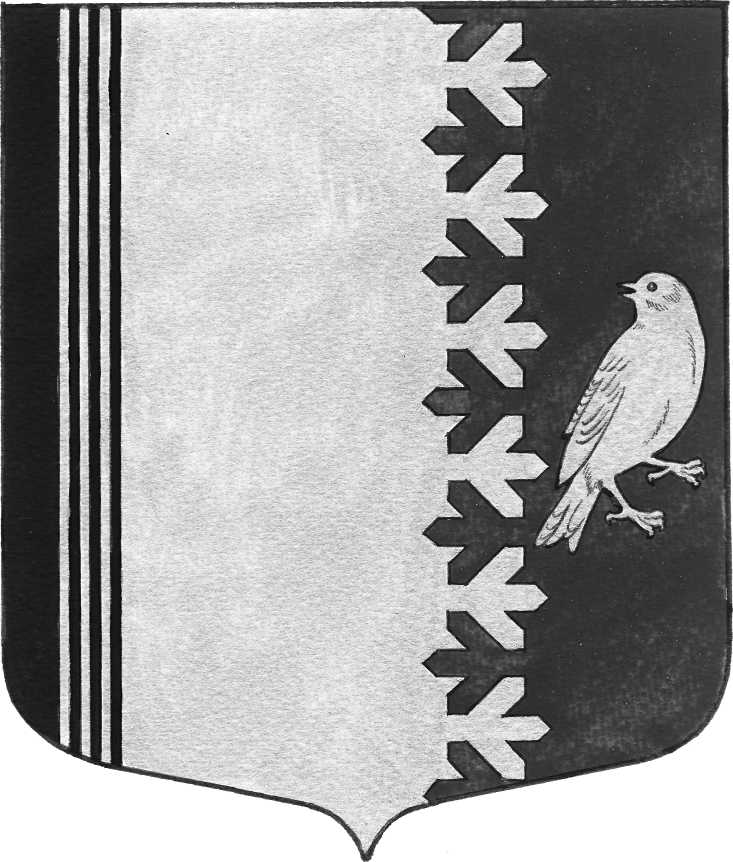   АДМИНИСТРАЦИЯ   МУНИЦИПАЛЬНОГО  ОБРАЗОВАНИЯШУМСКОЕ  СЕЛЬСКОЕ ПОСЕЛЕНИЕКИРОВСКОГО МУНИЦИПАЛЬНОГО  РАЙОНАЛЕНИНГРАДСКОЙ  ОБЛАСТИ  П О С Т А Н О В Л Е Н И  Еот  30 июня 2017  года    № 125О внесении изменений в постановление администрации МО Шумское сельское поселение от 06.06.2011 № 60 «Об утверждении Положения  «О предоставлении гражданами, претендующимина замещение должностей муниципальной службы   муниципальногообразования Шумское сельское поселение муниципальногообразования Кировский муниципальный район Ленинградскойобласти и муниципальными служащими муниципальногообразования Шумское сельское поселение муниципальногообразования Кировский муниципальный районЛенинградской   области  сведений о доходах, обимуществе и обязательствах имущественного характера»В соответствии с Указом Президента Российской Федерации от               08 марта 2015 года № 120 «О некоторых вопросах противодействия коррупции», Указом президента Российской Федерации от 18.05.2009 г. № 559 «О предоставлении гражданами, претендующими на замещение должностей федеральной государственной службы, и федеральными государственными служащими сведений о доходах, об имуществе и обязательствах имущественного характера» и в целях совершенствования деятельности по противодействию коррупции, администрация муниципального образования Шумское сельское поселение Кировского муниципального района Ленинградской области постановляет:1. Внести в Положение О предоставлении гражданами, претендующими на замещение должностей муниципальной службы   муниципального образования Шумское сельское поселение муниципальногообразования Кировский муниципальный район Ленинградской области и муниципальными служащими муниципального образования Шумское сельское поселение муниципального образования Кировский муниципальный район Ленинградской   области  сведений о доходах, обимуществе и обязательствах имущественного характера, утвержденное постановлением администрации муниципального образования Шумское сельское поселение Кировского муниципального района Ленинградской области от 06.06.2011 следующие изменения:1.1. Пункт 2 изложить в следующей редакции:«2. Обязанность представлять сведения о доходах, об имуществе и об обязательствах имущественного характера в соответствии с федеральными и областными законами возлагается на гражданина, претендующего на замещение должности муниципальной службы (далее - гражданин) и на муниципального служащего Кировского муниципального района Ленинградской области, замещавшего по состоянию на 31 декабря отчетного года должность муниципальной службы, предусмотренную перечнем должностей муниципальной службы муниципального образования Шумское сельское поселение Кировского муниципального района Ленинградской области, при назначении на которые граждане и при замещении которых муниципальные служащие обязаны представлять сведения о своих доходах, об имуществе и обязательствах имущественного характера, а также сведения о доходах, об имуществе и обязательствах имущественного характера своих супруги (супруга) и несовершеннолетних детей, утвержденным решением совета депутатов муниципального образования Шумское сельское поселение Кировского муниципального района Ленинградской области (далее - Перечень должностей).».1.2. Пункт 4 изложить в следующей редакции:«4. Сведения о доходах, об имуществе и обязательствах имущественного характера представляются по утвержденной Президентом Российской Федерации форме справки:4.1. Гражданами - при назначении на должности муниципальной службы.4.2. Муниципальными служащими, замещающими должности муниципальной службы, предусмотренные Перечнем должностей, указанным в пункте 2 настоящего Положения, - ежегодно, не позднее               30 апреля года, следующего за отчетным.».1.3. Пункт 9 изложить в следующей редакции:«7. Муниципальный служащий, замещающий должность муниципальной службы, не включенную в Перечень должностей, указанный в пункте 2 настоящего Положения, и претендующий на замещение иной должности муниципальной службы, представляет указанные сведения в соответствии с  пунктами 2 и 3, подпунктом 4.2 пункта 4 и  пунктом 6 настоящего Положения»1.4. В абзаце втором пункта 16 слова «включенную в Перечень должностей» исключить.2. Настоящее постановление вступает в силу с момента его опубликования.Глава администрации                                                              В.Л.Ульянов